ПОСТАНОВЛЕНИЕот 26.09.2019 г. № 567а.  ХакуринохабльО подготовке проекта внесения изменений в генеральный план и правила землепользования и застройки муниципального образования «Мамхегское сельское поселение»В соответствии с Градостроительным кодексом Российской Федерации, Федеральным законом от 6 октября 2003 г. № 131-ФЗ "Об общих принципах местного самоуправления в Российской Федерации", Приказа Министерства регионального развития РФ от 26 мая 2011 г. № 244 "Об утверждении Методических рекомендаций по разработке проектов генеральных планов поселений и городских округов"ПОСТАНОВЛЯЮ:Комиссии по подготовке внесения изменений в Правила землепользования и застройки муниципальных образований начать работы по подготовке внесения изменений в генеральный план и правила землепользования и застройки муниципального образования «Мамхегское сельское поселение».Установить срок 3 месяца для разработки проектов внесения изменений в генеральный план и правила землепользования и застройки муниципального образования «Мамхегское сельское поселение».Опубликовать настоящее постановление в газете «Заря» и разместить на официальном сайте муниципального образования в сети Интернет.Контроль за выполнением настоящего постановления возложить на отдел архитектуры, градостроительства и ЖКХ администрации МО «Шовгеновский район».Настоящее постановление вступает в силу с момента его подписания.РЕСПУБЛИКА АДЫГЕЯ Администрация муниципального образования «Шовгеновский район»     385440, аул Хакуринохабль,  ул.Шовгенова, 9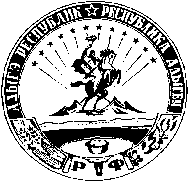 АДЫГЭ РЕСПУБЛИК Муниципальнэ образованиеу «Шэуджэн район» иадминистрацие                 385440, къ. Хьакурынэхьабл,  ур.Шэуджэным ыцI, 9И.о. главы администрацииМО «Шовгеновский район»А.И. Шемаджуков